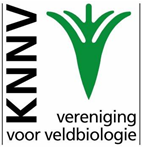 Algemene ledenvergadering KNNV afdeling Drechtsteden Donderdag 19 maart 2020.Locatie: De vergaderlocatie is afhankelijk van het aantal, dat zich opgeeft om de vergadering bij te gaan wonen. Indien u de vergadering wilt bezoeken, geef u dan op per mail, brief of telefoontje bij de secretaris voor 15 maart 2020. [ secretaris@drechtsteden.knnv.nl ]Aanvang 20.00 uur. Concept agenda1 	Opening.2 	Ingekomen stukken.3 	Notulen algemene ledenvergadering d.d. 22 maart 2019. [ bijlage ]4 	Jaarverslag 2019. [ bijlage ]5	Financieel jaarverslag 2019 en verslag kascommissie. [ beschikbaar in de vergadering ]6	Conceptbegroting 2020. [ beschikbaar in de vergadering ]7      	Contributie. De basis contributie voor 2020 wordt geïndexeerd.8	Verkiezing bestuursleden [ voorzitter en secretaris zijn niet herkiesbaar, maar stellen zich nog 1 jaar beschikbaar om nieuwe kandidaten in te gaan werken ]9      	Verkiezing kascommissie.10	Benoeming afgevaardigde voor de komende VV  11    	Wat verder ter tafel komt.12	Rondvraag.13	Sluiting.Wilt u deelnemen aan de vergadering op donderdag 19 maart 2020, geef u dan op via de mail: secretaris@drechtsteden.knnv.nl